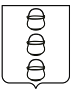 ГЛАВА
 ГОРОДСКОГО ОКРУГА КОТЕЛЬНИКИ
 МОСКОВСКОЙ ОБЛАСТИПОСТАНОВЛЕНИЕ12.10.2020 № 780 - ПГг. КотельникиО внесении изменений в постановление главы городского округа Котельники Московской области от 20.09.2019 № 667-ПГ «Об утверждении муниципальной программы «Цифровое муниципальное образование»» и досрочном завершении реализации муниципальной программы городского округа Котельники Московской области «Цифровой городской округ Котельники» на 2018-2022 Руководствуясь статьей 179 Бюджетного кодекса Российской Федерации, Федеральным законом от 06.10.2003 № 131-ФЗ «Об общих принципах организации местного самоуправления в Российской Федерации», постановлением главы городского округа Котельники Московской области от 02.07.2014 № 606-ПГ «Об утверждении порядка разработки, реализации и оценки эффективности муниципальных программ городского округа Котельники Московской области» (в редакции постановлений администрации городского округа Котельники Московской области от 07.09.2015 № 639-ПА, от 29.01.2016 № 140-ПА, от 24.06.2016 № 1563-ПА, от 27.12.2016 № 2551-ПА и постановлений главы городского округа Котельники Московской области от 24.11.2017 № 633-ПГ, от 13.09.2018 № 792-ПГ), в связи с актуализацией показателей муниципальных программ, постановляю:1. Внести в постановление главы городского округа Котельники Московской области от 20.09.2019 № 667-ПГ «Об утверждении муниципальной программы «Цифровое муниципальное образование»» и досрочном завершении реализации муниципальной программы городского округа Котельники Московской области «Цифровой городской округ Котельники» на 2018-2022 (далее – постановление) в редакции постановлений главы городского округа Котельники Московской области от 28.01.2020 № 41 – ПГ, от 10.03.2020 № 144-ПГ, от 19.05.2020 № 332-ПГ, от 28.08.2020 № 612-ПГ следующие изменения:1.1. Паспорт муниципальной программы «Цифровое муниципальное образование» изложить в новой редакции (Приложение № 1 к настоящему постановлению).1.2. Раздел Паспорта муниципальной подпрограммы «Развитие информационной и технологической инфраструктуры экосистемы цифровой экономики муниципального образования Московской области» программы «Цифровое муниципальное образование «Источники финансирования муниципальной подпрограммы, в том числе по годам» изложить в новой редакции:1.3. Раздел Перечень мероприятий подпрограммы «Развитие информационной и технологической инфраструктуры экосистемы цифровой экономики муниципального образования Московской области» муниципальной программы «Цифровое муниципальное образование» изложить в новой редакции (Приложение № 2 к настоящему постановлению).2. Отделу информационного обеспечения управления внутренней политики МКУ «Развитие Котельники» обеспечить официальное опубликование настоящего постановления в газете «Котельники Сегодня» и размещение на Интернет-портале администрации городского округа Котельники Московской области в сети интернет.3. Назначить ответственного за исполнение настоящего постановления заместителя начальника управления-  начальника отдела муниципальной службы и кадров Сумину Наталью Павловну.4. Контроль за исполнением настоящего постановления оставляю за собой.Глава городского округа Котельники Московской области 						С.А. ЖигалкинПриложение № 1к постановлению главы городского округа Котельники Московской области от 12.10.2020 № 780 - ПГПаспорт муниципальной программы «Цифровое муниципальное образование»Заместитель начальника управления –начальник отдела муниципальной службы и кадров                                                                                                                                          Н.П. СуминаПриложение № 2к постановлению главы городского округа Котельники Московской области от 12.10.2020 № 780 - ПГПеречень мероприятий подпрограммы «Развитие информационной и технологической инфраструктуры экосистемы цифровой экономики муниципального образования Московской области»Заместитель начальника управления –начальник отдела муниципальной службы и кадров         										  Н.П. Сумина                                                                                                                Источники финансирования подпрограммы по годам реализации и главным распорядителям бюджетных средств, в том числе по годам:Наименование
подпрограммыГлавный распорядитель бюджетных средств (далее – ГРБС)Источник финансированияРасходы (тыс. рублей)Расходы (тыс. рублей)Расходы (тыс. рублей)Расходы (тыс. рублей)Расходы (тыс. рублей)Расходы (тыс. рублей)Источники финансирования подпрограммы по годам реализации и главным распорядителям бюджетных средств, в том числе по годам:Наименование
подпрограммыГлавный распорядитель бюджетных средств (далее – ГРБС)Источник финансирования2020 год2021 год2022 год2023 год2024 годИтогоИсточники финансирования подпрограммы по годам реализации и главным распорядителям бюджетных средств, в том числе по годам:Развитие информационной и технической инфраструктуры экосистемы цифровой экономики городского округа Котельники Московской областиВсего по всем ГРБС ПодпрограммыВсего, в том числе:14680,26768323471234712347192776,26Источники финансирования подпрограммы по годам реализации и главным распорядителям бюджетных средств, в том числе по годам:Развитие информационной и технической инфраструктуры экосистемы цифровой экономики городского округа Котельники Московской областиАдминистрация городского округа Котельники Московской областисредства бюджета городского округа Котельники Московской области5113,76684010448234712347169343,76Источники финансирования подпрограммы по годам реализации и главным распорядителям бюджетных средств, в том числе по годам:Развитие информационной и технической инфраструктуры экосистемы цифровой экономики городского округа Котельники Московской областиМосковская областьСредства бюджета Московской области2789843130230016655Источники финансирования подпрограммы по годам реализации и главным распорядителям бюджетных средств, в том числе по годам:Развитие информационной и технической инфраструктуры экосистемы цифровой экономики городского округа Котельники Московской областиСредства федерального бюджета6777,500006777,5Источники финансирования подпрограммы по годам реализации и главным распорядителям бюджетных средств, в том числе по годам:Развитие информационной и технической инфраструктуры экосистемы цифровой экономики городского округа Котельники Московской областиВнебюджетные источники000000Координатор муниципальной программыГлава городского округа Котельники Московской области Сергей Александрович ЖигалкинГлава городского округа Котельники Московской области Сергей Александрович ЖигалкинГлава городского округа Котельники Московской области Сергей Александрович ЖигалкинГлава городского округа Котельники Московской области Сергей Александрович ЖигалкинГлава городского округа Котельники Московской области Сергей Александрович ЖигалкинГлава городского округа Котельники Московской области Сергей Александрович ЖигалкинМуниципальный заказчик муниципальной программыАдминистративное управление администрации городского округа Котельники Московской областиАдминистративное управление администрации городского округа Котельники Московской областиАдминистративное управление администрации городского округа Котельники Московской областиАдминистративное управление администрации городского округа Котельники Московской областиАдминистративное управление администрации городского округа Котельники Московской областиАдминистративное управление администрации городского округа Котельники Московской областиЦели муниципальной программыПовышение эффективности государственного управления, развитие информационного общества в муниципальном образовании Московской области и создание достаточных условий институционального и инфраструктурного характера для создания и (или) развития цифровой экономикиПовышение эффективности государственного управления, развитие информационного общества в муниципальном образовании Московской области и создание достаточных условий институционального и инфраструктурного характера для создания и (или) развития цифровой экономикиПовышение эффективности государственного управления, развитие информационного общества в муниципальном образовании Московской области и создание достаточных условий институционального и инфраструктурного характера для создания и (или) развития цифровой экономикиПовышение эффективности государственного управления, развитие информационного общества в муниципальном образовании Московской области и создание достаточных условий институционального и инфраструктурного характера для создания и (или) развития цифровой экономикиПовышение эффективности государственного управления, развитие информационного общества в муниципальном образовании Московской области и создание достаточных условий институционального и инфраструктурного характера для создания и (или) развития цифровой экономикиПовышение эффективности государственного управления, развитие информационного общества в муниципальном образовании Московской области и создание достаточных условий институционального и инфраструктурного характера для создания и (или) развития цифровой экономикиПеречень подпрограммПодпрограмма 1 «Снижение административных барьеров, повышение качества и доступности предоставления государственных и муниципальных услуг, в том числе на базе многофункциональных центров предоставления государственных и муниципальных услуг»Подпрограмма 2 «Развитие информационной и технологической инфраструктуры экосистемы цифровой экономики муниципального образования Московской области»Подпрограмма 1 «Снижение административных барьеров, повышение качества и доступности предоставления государственных и муниципальных услуг, в том числе на базе многофункциональных центров предоставления государственных и муниципальных услуг»Подпрограмма 2 «Развитие информационной и технологической инфраструктуры экосистемы цифровой экономики муниципального образования Московской области»Подпрограмма 1 «Снижение административных барьеров, повышение качества и доступности предоставления государственных и муниципальных услуг, в том числе на базе многофункциональных центров предоставления государственных и муниципальных услуг»Подпрограмма 2 «Развитие информационной и технологической инфраструктуры экосистемы цифровой экономики муниципального образования Московской области»Подпрограмма 1 «Снижение административных барьеров, повышение качества и доступности предоставления государственных и муниципальных услуг, в том числе на базе многофункциональных центров предоставления государственных и муниципальных услуг»Подпрограмма 2 «Развитие информационной и технологической инфраструктуры экосистемы цифровой экономики муниципального образования Московской области»Подпрограмма 1 «Снижение административных барьеров, повышение качества и доступности предоставления государственных и муниципальных услуг, в том числе на базе многофункциональных центров предоставления государственных и муниципальных услуг»Подпрограмма 2 «Развитие информационной и технологической инфраструктуры экосистемы цифровой экономики муниципального образования Московской области»Подпрограмма 1 «Снижение административных барьеров, повышение качества и доступности предоставления государственных и муниципальных услуг, в том числе на базе многофункциональных центров предоставления государственных и муниципальных услуг»Подпрограмма 2 «Развитие информационной и технологической инфраструктуры экосистемы цифровой экономики муниципального образования Московской области»Источники финансирования муниципальной программы, в том числе по годам:Расходы (тыс. рублей)Расходы (тыс. рублей)Расходы (тыс. рублей)Расходы (тыс. рублей)Расходы (тыс. рублей)Расходы (тыс. рублей)Источники финансирования муниципальной программы, в том числе по годам:Всего2020 год2021 год2022 год2023 год2024 годСредства бюджета Московской области1716833028431302300Средства федерального бюджета6777,56777,50000Средства бюджета городского округа 319690,7655460,7656840604487347173471Внебюджетные средства000000Всего, в том числе по годам:343636,2665540,2657683734717347173471№ п/пМероприятия по реализации
подпрограммыСрок исполнения мероприятия(годы)Источники финансированияОбъем финансирования мероприятия в 2019 году (тыс. рублей)Всего
(тыс. руб.)Объем финансирования по годам, (тыс. рублей)Объем финансирования по годам, (тыс. рублей)Объем финансирования по годам, (тыс. рублей)Объем финансирования по годам, (тыс. рублей)Объем финансирования по годам, (тыс. рублей)Ответственный за выполнение мероприятия подпрограммыРезультаты выполнения мероприятий подпрограммы№ п/пМероприятия по реализации
подпрограммыСрок исполнения мероприятия(годы)Источники финансированияОбъем финансирования мероприятия в 2019 году (тыс. рублей)Всего
(тыс. руб.)2020 год2021 год2022 год2023 год2024 годОтветственный за выполнение мероприятия подпрограммыРезультаты выполнения мероприятий подпрограммы11234567891011121.Основное мероприятие 01. Информационная инфраструктура2020-2024Итого, в том числе:1073,9219412146218002050205020501.Основное мероприятие 01. Информационная инфраструктура2020-2024Средства бюджета городского округа Котельники1073,9219412146218002050205020501.Основное мероприятие 01. Информационная инфраструктура2020-2024Средства бюджета Московской области00000001.Основное мероприятие 01. Информационная инфраструктура2020-2024Средства федерального бюджета00000001.Основное мероприятие 01. Информационная инфраструктура2020-2024Внебюджетные источники00000001.1.Мероприятие 01.01.Обеспечение доступности для населения муниципального образования Московской области современных услуг широкополосного доступа в сеть Интернет2020-2024Итого, в том числе:0000000Управление жилищно-коммунальной инфраструктуры,
Управление имущественно-земельными отношениямиОбеспечение доступности для населения муниципального образования Московской области современных услуг широкополосного доступа в сеть Интернет1.1.Мероприятие 01.01.Обеспечение доступности для населения муниципального образования Московской области современных услуг широкополосного доступа в сеть Интернет2020-2024Средства бюджета городского округа Котельники0000000Управление жилищно-коммунальной инфраструктуры,
Управление имущественно-земельными отношениямиОбеспечение доступности для населения муниципального образования Московской области современных услуг широкополосного доступа в сеть Интернет1.1.Мероприятие 01.01.Обеспечение доступности для населения муниципального образования Московской области современных услуг широкополосного доступа в сеть Интернет2020-2024Средства бюджета Московской области0000000Управление жилищно-коммунальной инфраструктуры,
Управление имущественно-земельными отношениямиОбеспечение доступности для населения муниципального образования Московской области современных услуг широкополосного доступа в сеть Интернет1.1.Мероприятие 01.01.Обеспечение доступности для населения муниципального образования Московской области современных услуг широкополосного доступа в сеть Интернет2020-2024Средства федерального бюджета0000000Управление жилищно-коммунальной инфраструктуры,
Управление имущественно-земельными отношениямиОбеспечение доступности для населения муниципального образования Московской области современных услуг широкополосного доступа в сеть Интернет1.1.Мероприятие 01.01.Обеспечение доступности для населения муниципального образования Московской области современных услуг широкополосного доступа в сеть Интернет2020-2024Внебюджетные источники0000000Управление жилищно-коммунальной инфраструктуры,
Управление имущественно-земельными отношениямиОбеспечение доступности для населения муниципального образования Московской области современных услуг широкополосного доступа в сеть Интернет1.2.Мероприятие 01.02. Обеспечение ОМСУ муниципального образования Московской области широкополосным доступом в сеть Интернет, телефонной связью, иными услугами электросвязи2020-2024Итого, в том числе:373,9212150400400450450450Отдел автоматизации и ИКТ управления деламиМероприятие 3. Обеспечение ОМСУ муниципального образования Московской области широкополосным доступом в сеть Интернет, телефонной связью, иными услугами электросвязи1.2.Мероприятие 01.02. Обеспечение ОМСУ муниципального образования Московской области широкополосным доступом в сеть Интернет, телефонной связью, иными услугами электросвязи2020-2024Средства бюджета городского округа Котельники373,9212150400400450450450Отдел автоматизации и ИКТ управления деламиМероприятие 3. Обеспечение ОМСУ муниципального образования Московской области широкополосным доступом в сеть Интернет, телефонной связью, иными услугами электросвязи1.2.Мероприятие 01.02. Обеспечение ОМСУ муниципального образования Московской области широкополосным доступом в сеть Интернет, телефонной связью, иными услугами электросвязи2020-2024Средства бюджета Московской области0000000Отдел автоматизации и ИКТ управления деламиМероприятие 3. Обеспечение ОМСУ муниципального образования Московской области широкополосным доступом в сеть Интернет, телефонной связью, иными услугами электросвязи1.2.Мероприятие 01.02. Обеспечение ОМСУ муниципального образования Московской области широкополосным доступом в сеть Интернет, телефонной связью, иными услугами электросвязи2020-2024Средства федерального бюджета0000000Отдел автоматизации и ИКТ управления деламиМероприятие 3. Обеспечение ОМСУ муниципального образования Московской области широкополосным доступом в сеть Интернет, телефонной связью, иными услугами электросвязи1.2.Мероприятие 01.02. Обеспечение ОМСУ муниципального образования Московской области широкополосным доступом в сеть Интернет, телефонной связью, иными услугами электросвязи2020-2024Внебюджетные источники0000000Отдел автоматизации и ИКТ управления деламиМероприятие 3. Обеспечение ОМСУ муниципального образования Московской области широкополосным доступом в сеть Интернет, телефонной связью, иными услугами электросвязи1.3Мероприятие 01.03. Подключение ОМСУ муниципального образования Московской области к единой интегрированной мультисервисной телекоммуникационной сети Правительства Московской области для нужд ОМСУ муниципального образования Московской области и обеспечения совместной работы в ней2020-2024Итого, в том числе:70026000500700700700Отдел автоматизации и ИКТ управления деламиПодключение ОМСУ муниципального образования Московской области к единой интегрированной мультисервисной телекоммуникационной сети Правительства Московской области для нужд ОМСУ муниципального образования Московской области и обеспечения совместной работы в ней1.3Мероприятие 01.03. Подключение ОМСУ муниципального образования Московской области к единой интегрированной мультисервисной телекоммуникационной сети Правительства Московской области для нужд ОМСУ муниципального образования Московской области и обеспечения совместной работы в ней2020-2024Средства бюджета городского округа Котельники70026000500700700700Отдел автоматизации и ИКТ управления деламиПодключение ОМСУ муниципального образования Московской области к единой интегрированной мультисервисной телекоммуникационной сети Правительства Московской области для нужд ОМСУ муниципального образования Московской области и обеспечения совместной работы в ней1.3Мероприятие 01.03. Подключение ОМСУ муниципального образования Московской области к единой интегрированной мультисервисной телекоммуникационной сети Правительства Московской области для нужд ОМСУ муниципального образования Московской области и обеспечения совместной работы в ней2020-2024Средства бюджета Московской области0000000Отдел автоматизации и ИКТ управления деламиПодключение ОМСУ муниципального образования Московской области к единой интегрированной мультисервисной телекоммуникационной сети Правительства Московской области для нужд ОМСУ муниципального образования Московской области и обеспечения совместной работы в ней1.3Мероприятие 01.03. Подключение ОМСУ муниципального образования Московской области к единой интегрированной мультисервисной телекоммуникационной сети Правительства Московской области для нужд ОМСУ муниципального образования Московской области и обеспечения совместной работы в ней2020-2024Средства федерального бюджета0000000Отдел автоматизации и ИКТ управления деламиПодключение ОМСУ муниципального образования Московской области к единой интегрированной мультисервисной телекоммуникационной сети Правительства Московской области для нужд ОМСУ муниципального образования Московской области и обеспечения совместной работы в ней1.3Мероприятие 01.03. Подключение ОМСУ муниципального образования Московской области к единой интегрированной мультисервисной телекоммуникационной сети Правительства Московской области для нужд ОМСУ муниципального образования Московской области и обеспечения совместной работы в ней2020-2024Внебюджетные источники0000000Отдел автоматизации и ИКТ управления деламиПодключение ОМСУ муниципального образования Московской области к единой интегрированной мультисервисной телекоммуникационной сети Правительства Московской области для нужд ОМСУ муниципального образования Московской области и обеспечения совместной работы в ней1.4.Мероприятие 01.04. Обеспечение оборудованием и поддержание его работоспособности2020-2024Итого, в том числе:188446621062900900900900Отдел автоматизации и ИКТ управления деламиОбеспечение оборудованием и поддержание его работоспособности1.4.Мероприятие 01.04. Обеспечение оборудованием и поддержание его работоспособности2020-2024Средства бюджета городского округа Котельники188446621062900900900900Отдел автоматизации и ИКТ управления деламиОбеспечение оборудованием и поддержание его работоспособности1.4.Мероприятие 01.04. Обеспечение оборудованием и поддержание его работоспособности2020-2024Средства бюджета Московской области0000000Отдел автоматизации и ИКТ управления деламиОбеспечение оборудованием и поддержание его работоспособности1.4.Мероприятие 01.04. Обеспечение оборудованием и поддержание его работоспособности2020-2024Средства федерального бюджета0000000Отдел автоматизации и ИКТ управления деламиОбеспечение оборудованием и поддержание его работоспособности1.4.Мероприятие 01.04. Обеспечение оборудованием и поддержание его работоспособности2020-2024Внебюджетные источники0000000Отдел автоматизации и ИКТ управления деламиОбеспечение оборудованием и поддержание его работоспособности2.Основное мероприятие 02. Информационная безопасность2020-2024Итого, в том числе:11406388,36388,361500150015001500Отдел автоматизации и ИКТ управления делами. Отдел мобилизационной работы, защиты информации и секретного делопроизводства2.Основное мероприятие 02. Информационная безопасность2020-2024Средства бюджета городского округа Котельники11406388,36388,361500150015001500Отдел автоматизации и ИКТ управления делами. Отдел мобилизационной работы, защиты информации и секретного делопроизводства2.Основное мероприятие 02. Информационная безопасность2020-2024Средства бюджета Московской области0000000Отдел автоматизации и ИКТ управления делами. Отдел мобилизационной работы, защиты информации и секретного делопроизводства2.Основное мероприятие 02. Информационная безопасность2020-2024Средства федерального бюджета0000000Отдел автоматизации и ИКТ управления делами. Отдел мобилизационной работы, защиты информации и секретного делопроизводства2.Основное мероприятие 02. Информационная безопасность2020-2024Внебюджетные источники0000000Отдел автоматизации и ИКТ управления делами. Отдел мобилизационной работы, защиты информации и секретного делопроизводства2.1.Мероприятие 02.01. Приобретение, установка, настройка, монтаж и техническое обслуживание сертифицированных по требованиям безопасности информации технических, программных и программно-технических средств защиты конфиденциальной информации и персональных данных, антивирусного программного обеспечения, средств электронной подписи, средств защиты информационно-технологической и телекоммуникационной инфраструктуры от компьютерных атак, а также проведение мероприятий по защите информации и аттестации по требованиям безопасности информации объектов информатизации, ЦОД и ИС, используемых ОМСУ муниципального образования Московской области2020-2024Итого, в том числе:11406388,36388,361500150015001500Отдел автоматизации и ИКТ управления делами. Отдел мобилизационной работы, защиты информации и секретного делопроизводстваПриобретение, установка, настройка, монтаж и техническое обслуживание сертифицированных по требованиям безопасности информации технических, программных и программно-технических средств защиты конфиденциальной информации и персональных данных, антивирусного программного обеспечения, средств электронной подписи, средств защиты информационно-технологической и телекоммуникационной инфраструктуры от компьютерных атак, а также проведение мероприятий по защите информации и аттестации по требованиям безопасности информации объектов информатизации, ЦОД и ИС, используемых ОМСУ муниципального образования Московской области2.1.Мероприятие 02.01. Приобретение, установка, настройка, монтаж и техническое обслуживание сертифицированных по требованиям безопасности информации технических, программных и программно-технических средств защиты конфиденциальной информации и персональных данных, антивирусного программного обеспечения, средств электронной подписи, средств защиты информационно-технологической и телекоммуникационной инфраструктуры от компьютерных атак, а также проведение мероприятий по защите информации и аттестации по требованиям безопасности информации объектов информатизации, ЦОД и ИС, используемых ОМСУ муниципального образования Московской области2020-2024Средства бюджета городского округа Котельники11406388,36388,361500150015001500Отдел автоматизации и ИКТ управления делами. Отдел мобилизационной работы, защиты информации и секретного делопроизводстваПриобретение, установка, настройка, монтаж и техническое обслуживание сертифицированных по требованиям безопасности информации технических, программных и программно-технических средств защиты конфиденциальной информации и персональных данных, антивирусного программного обеспечения, средств электронной подписи, средств защиты информационно-технологической и телекоммуникационной инфраструктуры от компьютерных атак, а также проведение мероприятий по защите информации и аттестации по требованиям безопасности информации объектов информатизации, ЦОД и ИС, используемых ОМСУ муниципального образования Московской области2.1.Мероприятие 02.01. Приобретение, установка, настройка, монтаж и техническое обслуживание сертифицированных по требованиям безопасности информации технических, программных и программно-технических средств защиты конфиденциальной информации и персональных данных, антивирусного программного обеспечения, средств электронной подписи, средств защиты информационно-технологической и телекоммуникационной инфраструктуры от компьютерных атак, а также проведение мероприятий по защите информации и аттестации по требованиям безопасности информации объектов информатизации, ЦОД и ИС, используемых ОМСУ муниципального образования Московской области2020-2024Средства бюджета Московской области0000000Отдел автоматизации и ИКТ управления делами. Отдел мобилизационной работы, защиты информации и секретного делопроизводстваПриобретение, установка, настройка, монтаж и техническое обслуживание сертифицированных по требованиям безопасности информации технических, программных и программно-технических средств защиты конфиденциальной информации и персональных данных, антивирусного программного обеспечения, средств электронной подписи, средств защиты информационно-технологической и телекоммуникационной инфраструктуры от компьютерных атак, а также проведение мероприятий по защите информации и аттестации по требованиям безопасности информации объектов информатизации, ЦОД и ИС, используемых ОМСУ муниципального образования Московской области2.1.Мероприятие 02.01. Приобретение, установка, настройка, монтаж и техническое обслуживание сертифицированных по требованиям безопасности информации технических, программных и программно-технических средств защиты конфиденциальной информации и персональных данных, антивирусного программного обеспечения, средств электронной подписи, средств защиты информационно-технологической и телекоммуникационной инфраструктуры от компьютерных атак, а также проведение мероприятий по защите информации и аттестации по требованиям безопасности информации объектов информатизации, ЦОД и ИС, используемых ОМСУ муниципального образования Московской области2020-2024Средства федерального бюджета0000000Отдел автоматизации и ИКТ управления делами. Отдел мобилизационной работы, защиты информации и секретного делопроизводстваПриобретение, установка, настройка, монтаж и техническое обслуживание сертифицированных по требованиям безопасности информации технических, программных и программно-технических средств защиты конфиденциальной информации и персональных данных, антивирусного программного обеспечения, средств электронной подписи, средств защиты информационно-технологической и телекоммуникационной инфраструктуры от компьютерных атак, а также проведение мероприятий по защите информации и аттестации по требованиям безопасности информации объектов информатизации, ЦОД и ИС, используемых ОМСУ муниципального образования Московской области2.1.Мероприятие 02.01. Приобретение, установка, настройка, монтаж и техническое обслуживание сертифицированных по требованиям безопасности информации технических, программных и программно-технических средств защиты конфиденциальной информации и персональных данных, антивирусного программного обеспечения, средств электронной подписи, средств защиты информационно-технологической и телекоммуникационной инфраструктуры от компьютерных атак, а также проведение мероприятий по защите информации и аттестации по требованиям безопасности информации объектов информатизации, ЦОД и ИС, используемых ОМСУ муниципального образования Московской области2020-2024Внебюджетные источники0000000Отдел автоматизации и ИКТ управления делами. Отдел мобилизационной работы, защиты информации и секретного делопроизводстваПриобретение, установка, настройка, монтаж и техническое обслуживание сертифицированных по требованиям безопасности информации технических, программных и программно-технических средств защиты конфиденциальной информации и персональных данных, антивирусного программного обеспечения, средств электронной подписи, средств защиты информационно-технологической и телекоммуникационной инфраструктуры от компьютерных атак, а также проведение мероприятий по защите информации и аттестации по требованиям безопасности информации объектов информатизации, ЦОД и ИС, используемых ОМСУ муниципального образования Московской области3.Основное мероприятие 03. Цифровое государственное управление2020-2024Итого, в том числе:34001657923293540357035703570Отдел автоматизации и ИКТ управления делами3.Основное мероприятие 03. Цифровое государственное управление2020-2024Средства бюджета городского округа Котельники34001657923293540357035703570Отдел автоматизации и ИКТ управления делами3.Основное мероприятие 03. Цифровое государственное управление2020-2024Средства бюджета Московской области000Отдел автоматизации и ИКТ управления делами3.Основное мероприятие 03. Цифровое государственное управление2020-2024Средства федерального бюджета0000000Отдел автоматизации и ИКТ управления делами3.Основное мероприятие 03. Цифровое государственное управление2020-2024Внебюджетные источники0000000Отдел автоматизации и ИКТ управления делами3.1.Мероприятие 03.01. Обеспечение программными продуктами2020-2024Итого, в том числе:32121577923293340337033703370Отдел автоматизации и ИКТ управления деламиОбеспечение программными продуктами3.1.Мероприятие 03.01. Обеспечение программными продуктами2020-2024Средства бюджета городского округа Котельники32121577923293340337033703370Отдел автоматизации и ИКТ управления деламиОбеспечение программными продуктами3.1.Мероприятие 03.01. Обеспечение программными продуктами2020-2024Средства бюджета Московской области0000000Отдел автоматизации и ИКТ управления деламиОбеспечение программными продуктами3.1.Мероприятие 03.01. Обеспечение программными продуктами2020-2024Средства федерального бюджета0000000Отдел автоматизации и ИКТ управления деламиОбеспечение программными продуктами3.1.Мероприятие 03.01. Обеспечение программными продуктами2020-2024Внебюджетные источники0000000Отдел автоматизации и ИКТ управления деламиОбеспечение программными продуктами3.2.Мероприятие 03.02. Внедрение и сопровождение информационных систем поддержки оказания государственных и муниципальных услуг и обеспечивающих функций и контроля результативности деятельности ОМСУ муниципального образования Московской области2020-2024Итого, в том числе:1888000200200200200Отдел автоматизации и ИКТ управления деламиВнедрение и сопровождение информационных систем поддержки оказания государственных и муниципальных услуг и обеспечивающих функций и контроля результативности деятельности ОМСУ муниципального образования Московской области3.2.Мероприятие 03.02. Внедрение и сопровождение информационных систем поддержки оказания государственных и муниципальных услуг и обеспечивающих функций и контроля результативности деятельности ОМСУ муниципального образования Московской области2020-2024Средства бюджета городского округа Котельники1888000200200200200Отдел автоматизации и ИКТ управления деламиВнедрение и сопровождение информационных систем поддержки оказания государственных и муниципальных услуг и обеспечивающих функций и контроля результативности деятельности ОМСУ муниципального образования Московской области3.2.Мероприятие 03.02. Внедрение и сопровождение информационных систем поддержки оказания государственных и муниципальных услуг и обеспечивающих функций и контроля результативности деятельности ОМСУ муниципального образования Московской области2020-2024Средства бюджета Московской области0000000Отдел автоматизации и ИКТ управления деламиВнедрение и сопровождение информационных систем поддержки оказания государственных и муниципальных услуг и обеспечивающих функций и контроля результативности деятельности ОМСУ муниципального образования Московской области3.2.Мероприятие 03.02. Внедрение и сопровождение информационных систем поддержки оказания государственных и муниципальных услуг и обеспечивающих функций и контроля результативности деятельности ОМСУ муниципального образования Московской области2020-2024Средства федерального бюджета0000000Отдел автоматизации и ИКТ управления деламиВнедрение и сопровождение информационных систем поддержки оказания государственных и муниципальных услуг и обеспечивающих функций и контроля результативности деятельности ОМСУ муниципального образования Московской области3.2.Мероприятие 03.02. Внедрение и сопровождение информационных систем поддержки оказания государственных и муниципальных услуг и обеспечивающих функций и контроля результативности деятельности ОМСУ муниципального образования Московской области2020-2024Внебюджетные источники0000000Отдел автоматизации и ИКТ управления деламиВнедрение и сопровождение информационных систем поддержки оказания государственных и муниципальных услуг и обеспечивающих функций и контроля результативности деятельности ОМСУ муниципального образования Московской области3.3.Мероприятие 03.03.Развитие и сопровождение муниципальных информационных систем обеспечения деятельности ОМСУ муниципального образования Московской области2020-2024Итого, в том числе:0000000Отдел автоматизации и ИКТ управления деламиРазвитие и сопровождение муниципальных информационных систем обеспечения деятельности ОМСУ муниципального образования Московской области 3.3.Мероприятие 03.03.Развитие и сопровождение муниципальных информационных систем обеспечения деятельности ОМСУ муниципального образования Московской области2020-2024Средства бюджета городского округа Котельники0000000Отдел автоматизации и ИКТ управления деламиРазвитие и сопровождение муниципальных информационных систем обеспечения деятельности ОМСУ муниципального образования Московской области 3.3.Мероприятие 03.03.Развитие и сопровождение муниципальных информационных систем обеспечения деятельности ОМСУ муниципального образования Московской области2020-2024Средства бюджета Московской области0000000Отдел автоматизации и ИКТ управления деламиРазвитие и сопровождение муниципальных информационных систем обеспечения деятельности ОМСУ муниципального образования Московской области 3.3.Мероприятие 03.03.Развитие и сопровождение муниципальных информационных систем обеспечения деятельности ОМСУ муниципального образования Московской области2020-2024Средства федерального бюджета0000000Отдел автоматизации и ИКТ управления деламиРазвитие и сопровождение муниципальных информационных систем обеспечения деятельности ОМСУ муниципального образования Московской области 3.3.Мероприятие 03.03.Развитие и сопровождение муниципальных информационных систем обеспечения деятельности ОМСУ муниципального образования Московской области2020-2024Внебюджетные источники0000000Отдел автоматизации и ИКТ управления деламиРазвитие и сопровождение муниципальных информационных систем обеспечения деятельности ОМСУ муниципального образования Московской области 4.Основное мероприятие 04. Цифровая культура2020-2024Итого, в том числе:0000000Управление развития отраслей социальной формы4.Основное мероприятие 04. Цифровая культура2020-2024Средства бюджета городского округа Котельники0000000Управление развития отраслей социальной формы4.Основное мероприятие 04. Цифровая культура2020-2024Средства бюджета Московской области00000Управление развития отраслей социальной формы4.Основное мероприятие 04. Цифровая культура2020-2024Средства федерального бюджета0000000Управление развития отраслей социальной формы4.Основное мероприятие 04. Цифровая культура2020-2024Внебюджетные источники0000000Управление развития отраслей социальной формы4.1.Мероприятие 04.01. Обеспечение муниципальных учреждений культуры доступом в информационно-телекоммуникационную сеть Интернет2020-2024Итого, в том числе:0000000Управление развития отраслей социальной формыОбеспечение муниципальных учреждений культуры доступом в информационно-телекоммуникационную сеть Интернет4.1.Мероприятие 04.01. Обеспечение муниципальных учреждений культуры доступом в информационно-телекоммуникационную сеть Интернет2020-2024Средства бюджета городского округа Котельники0000000Управление развития отраслей социальной формыОбеспечение муниципальных учреждений культуры доступом в информационно-телекоммуникационную сеть Интернет4.1.Мероприятие 04.01. Обеспечение муниципальных учреждений культуры доступом в информационно-телекоммуникационную сеть Интернет2020-2024Средства бюджета Московской области0000000Управление развития отраслей социальной формыОбеспечение муниципальных учреждений культуры доступом в информационно-телекоммуникационную сеть Интернет4.1.Мероприятие 04.01. Обеспечение муниципальных учреждений культуры доступом в информационно-телекоммуникационную сеть Интернет2020-2024Средства федерального бюджета0000000Управление развития отраслей социальной формыОбеспечение муниципальных учреждений культуры доступом в информационно-телекоммуникационную сеть Интернет4.1.Мероприятие 04.01. Обеспечение муниципальных учреждений культуры доступом в информационно-телекоммуникационную сеть Интернет2020-2024Внебюджетные источники0000000Управление развития отраслей социальной формыОбеспечение муниципальных учреждений культуры доступом в информационно-телекоммуникационную сеть Интернет5.Основное мероприятие D2. Федеральный проект «Информационная инфраструктура»2020-2024Итого, в том числе:0000000Управление развития отраслей социальной формы5.Основное мероприятие D2. Федеральный проект «Информационная инфраструктура»2020-2024Средства бюджета городского округа Котельники0000000Управление развития отраслей социальной формы5.Основное мероприятие D2. Федеральный проект «Информационная инфраструктура»2020-2024Средства бюджета Московской области0000000Управление развития отраслей социальной формы5.Основное мероприятие D2. Федеральный проект «Информационная инфраструктура»2020-2024Средства федерального бюджета0000000Управление развития отраслей социальной формы5.Основное мероприятие D2. Федеральный проект «Информационная инфраструктура»2020-2024Внебюджетные источники0000000Управление развития отраслей социальной формы5.1.Мероприятие D2.01. Обеспечение организаций дошкольного, начального общего, основного общего и среднего общего образования, находящихся в ведении органов местного самоуправления муниципальных образований Московской области, доступом в сеть Интернет2020-2024Итого, в том числе:0000000Управление развития отраслей социальной формыОбеспечение организаций дошкольного, начального общего, основного общего и среднего общего образования, находящихся в ведении органов местного самоуправления муниципальных образований Московской области, доступом в сеть Интернет5.1.Мероприятие D2.01. Обеспечение организаций дошкольного, начального общего, основного общего и среднего общего образования, находящихся в ведении органов местного самоуправления муниципальных образований Московской области, доступом в сеть Интернет2020-2024Средства бюджета городского округа Котельники0000000Управление развития отраслей социальной формыОбеспечение организаций дошкольного, начального общего, основного общего и среднего общего образования, находящихся в ведении органов местного самоуправления муниципальных образований Московской области, доступом в сеть Интернет5.1.Мероприятие D2.01. Обеспечение организаций дошкольного, начального общего, основного общего и среднего общего образования, находящихся в ведении органов местного самоуправления муниципальных образований Московской области, доступом в сеть Интернет2020-2024Средства бюджета Московской области0000000Управление развития отраслей социальной формыОбеспечение организаций дошкольного, начального общего, основного общего и среднего общего образования, находящихся в ведении органов местного самоуправления муниципальных образований Московской области, доступом в сеть Интернет5.1.Мероприятие D2.01. Обеспечение организаций дошкольного, начального общего, основного общего и среднего общего образования, находящихся в ведении органов местного самоуправления муниципальных образований Московской области, доступом в сеть Интернет2020-2024Средства федерального бюджета0000000Управление развития отраслей социальной формыОбеспечение организаций дошкольного, начального общего, основного общего и среднего общего образования, находящихся в ведении органов местного самоуправления муниципальных образований Московской области, доступом в сеть Интернет5.1.Мероприятие D2.01. Обеспечение организаций дошкольного, начального общего, основного общего и среднего общего образования, находящихся в ведении органов местного самоуправления муниципальных образований Московской области, доступом в сеть Интернет2020-2024Внебюджетные источники0000000Управление развития отраслей социальной формыОбеспечение организаций дошкольного, начального общего, основного общего и среднего общего образования, находящихся в ведении органов местного самоуправления муниципальных образований Московской области, доступом в сеть Интернет6.Основное мероприятие D6. Федеральный проект «Цифровое государственное управление»2020-2024Итого, в том числе:9161007100700006.Основное мероприятие D6. Федеральный проект «Цифровое государственное управление»2020-2024Средства бюджета городского округа Котельники22621721700006.Основное мероприятие D6. Федеральный проект «Цифровое государственное управление»2020-2024Средства бюджета Московской области69079079000006.Основное мероприятие D6. Федеральный проект «Цифровое государственное управление»2020-2024Средства федерального бюджета00000006.Основное мероприятие D6. Федеральный проект «Цифровое государственное управление»2020-2024Внебюджетные источники00000006.1.Мероприятие D6.01. Предоставление доступа к электронным сервисам цифровой инфраструктуры в сфере жилищно-коммунального хозяйства2020-2024Итого, в том числе:916100710070000Предоставление доступа к электронным сервисам цифровой инфраструктуры в сфере жилищно-коммунального хозяйства6.1.Мероприятие D6.01. Предоставление доступа к электронным сервисам цифровой инфраструктуры в сфере жилищно-коммунального хозяйства2020-2024Средства бюджета городского округа Котельники2262172170000Предоставление доступа к электронным сервисам цифровой инфраструктуры в сфере жилищно-коммунального хозяйства6.1.Мероприятие D6.01. Предоставление доступа к электронным сервисам цифровой инфраструктуры в сфере жилищно-коммунального хозяйства2020-2024Средства бюджета Московской области6907907900000Предоставление доступа к электронным сервисам цифровой инфраструктуры в сфере жилищно-коммунального хозяйства6.1.Мероприятие D6.01. Предоставление доступа к электронным сервисам цифровой инфраструктуры в сфере жилищно-коммунального хозяйства2020-2024Средства федерального бюджета0000000Предоставление доступа к электронным сервисам цифровой инфраструктуры в сфере жилищно-коммунального хозяйства6.1.Мероприятие D6.01. Предоставление доступа к электронным сервисам цифровой инфраструктуры в сфере жилищно-коммунального хозяйства2020-2024Внебюджетные источники0000000Предоставление доступа к электронным сервисам цифровой инфраструктуры в сфере жилищно-коммунального хозяйства7.Основное мероприятие E4. Федеральный проект «Цифровая образовательная среда»2020-2024Итого, в том числе:059389,99493,98431635116351163517.Основное мероприятие E4. Федеральный проект «Цифровая образовательная среда»2020-2024Средства бюджета городского округа Котельники036747,4717,40332816351163517.Основное мероприятие E4. Федеральный проект «Цифровая образовательная среда»2020-2024Средства бюджета Московской области015865199984313023007.Основное мероприятие E4. Федеральный проект «Цифровая образовательная среда»2020-2024Средства федерального бюджета06777,56777,500007.Основное мероприятие E4. Федеральный проект «Цифровая образовательная среда»2020-2024Внебюджетные источники00000007.1.Мероприятие E4.01. Обеспечение современными аппаратно-программными комплексами общеобразовательных организаций в Московской области2020-2024Итого, в том числе:0000000Управление развития отраслей социальной формыОбеспечение современными аппаратно-программными комплексами общеобразовательных организаций в Московской области7.1.Мероприятие E4.01. Обеспечение современными аппаратно-программными комплексами общеобразовательных организаций в Московской области2020-2024Средства бюджета городского округа Котельники0000000Управление развития отраслей социальной формыОбеспечение современными аппаратно-программными комплексами общеобразовательных организаций в Московской области7.1.Мероприятие E4.01. Обеспечение современными аппаратно-программными комплексами общеобразовательных организаций в Московской области2020-2024Средства бюджета Московской области0000000Управление развития отраслей социальной формыОбеспечение современными аппаратно-программными комплексами общеобразовательных организаций в Московской области7.1.Мероприятие E4.01. Обеспечение современными аппаратно-программными комплексами общеобразовательных организаций в Московской области2020-2024Средства федерального бюджета0000000Управление развития отраслей социальной формыОбеспечение современными аппаратно-программными комплексами общеобразовательных организаций в Московской области7.1.Мероприятие E4.01. Обеспечение современными аппаратно-программными комплексами общеобразовательных организаций в Московской области2020-2024Внебюджетные источники0000000Управление развития отраслей социальной формыОбеспечение современными аппаратно-программными комплексами общеобразовательных организаций в Московской области7.2.Мероприятие E4.02. Обеспечение современными аппаратно-программными комплексами со средствами криптографической защиты информации муниципальных организаций Московской области2020-2024Итого, в том числе:0000000Управление развития отраслей социальной формыОбеспечение современными аппаратно-программными комплексами со средствами криптографической защиты информации муниципальных организаций Московской области7.2.Мероприятие E4.02. Обеспечение современными аппаратно-программными комплексами со средствами криптографической защиты информации муниципальных организаций Московской области2020-2024Средства бюджета городского округа Котельники0000000Управление развития отраслей социальной формыОбеспечение современными аппаратно-программными комплексами со средствами криптографической защиты информации муниципальных организаций Московской области7.2.Мероприятие E4.02. Обеспечение современными аппаратно-программными комплексами со средствами криптографической защиты информации муниципальных организаций Московской области2020-2024Средства бюджета Московской области0000000Управление развития отраслей социальной формыОбеспечение современными аппаратно-программными комплексами со средствами криптографической защиты информации муниципальных организаций Московской области7.2.Мероприятие E4.02. Обеспечение современными аппаратно-программными комплексами со средствами криптографической защиты информации муниципальных организаций Московской области2020-2024Средства федерального бюджета0000000Управление развития отраслей социальной формыОбеспечение современными аппаратно-программными комплексами со средствами криптографической защиты информации муниципальных организаций Московской области7.2.Мероприятие E4.02. Обеспечение современными аппаратно-программными комплексами со средствами криптографической защиты информации муниципальных организаций Московской области2020-2024Внебюджетные источники0000000Управление развития отраслей социальной формыОбеспечение современными аппаратно-программными комплексами со средствами криптографической защиты информации муниципальных организаций Московской области7.3.Мероприятие E4.03. Оснащение планшетными компьютерами общеобразовательных организаций в муниципальном образовании Московской области2020-2024Итого, в том числе:0254725470000Управление развития отраслей социальной формыОснащение планшетными компьютерами общеобразовательных организаций в муниципальном образовании Московской области7.3.Мероприятие E4.03. Оснащение планшетными компьютерами общеобразовательных организаций в муниципальном образовании Московской области2020-2024Средства бюджета городского округа Котельники05485480000Управление развития отраслей социальной формыОснащение планшетными компьютерами общеобразовательных организаций в муниципальном образовании Московской области7.3.Мероприятие E4.03. Оснащение планшетными компьютерами общеобразовательных организаций в муниципальном образовании Московской области2020-2024Средства бюджета Московской области0199919990000Управление развития отраслей социальной формыОснащение планшетными компьютерами общеобразовательных организаций в муниципальном образовании Московской области7.3.Мероприятие E4.03. Оснащение планшетными компьютерами общеобразовательных организаций в муниципальном образовании Московской области2020-2024Средства федерального бюджета0000000Управление развития отраслей социальной формыОснащение планшетными компьютерами общеобразовательных организаций в муниципальном образовании Московской области7.3.Мероприятие E4.03. Оснащение планшетными компьютерами общеобразовательных организаций в муниципальном образовании Московской области2020-2024Внебюджетные источники0000000Управление развития отраслей социальной формыОснащение планшетными компьютерами общеобразовательных организаций в муниципальном образовании Московской области7.4.Мероприятие E4.04. Оснащение мультимедийными проекторами и экранами для мультимедийных проекторов общеобразовательных организаций в муниципальном образовании Московской области2020-2024Итого, в том числе:04642800154761547615476Управление развития отраслей социальной формыОснащение мультимедийными проекторами и экранами для мультимедийных проекторов общеобразовательных организаций в муниципальном образовании Московской области7.4.Мероприятие E4.04. Оснащение мультимедийными проекторами и экранами для мультимедийных проекторов общеобразовательных организаций в муниципальном образовании Московской области2020-2024Средства бюджета городского округа Котельники0342800033281547615476Управление развития отраслей социальной формыОснащение мультимедийными проекторами и экранами для мультимедийных проекторов общеобразовательных организаций в муниципальном образовании Московской области7.4.Мероприятие E4.04. Оснащение мультимедийными проекторами и экранами для мультимедийных проекторов общеобразовательных организаций в муниципальном образовании Московской области2020-2024Средства бюджета Московской области012148001214800Управление развития отраслей социальной формыОснащение мультимедийными проекторами и экранами для мультимедийных проекторов общеобразовательных организаций в муниципальном образовании Московской области7.4.Мероприятие E4.04. Оснащение мультимедийными проекторами и экранами для мультимедийных проекторов общеобразовательных организаций в муниципальном образовании Московской области2020-2024Средства федерального бюджета0000000Управление развития отраслей социальной формыОснащение мультимедийными проекторами и экранами для мультимедийных проекторов общеобразовательных организаций в муниципальном образовании Московской области7.4.Мероприятие E4.04. Оснащение мультимедийными проекторами и экранами для мультимедийных проекторов общеобразовательных организаций в муниципальном образовании Московской области2020-2024Внебюджетные источники0000000Управление развития отраслей социальной формыОснащение мультимедийными проекторами и экранами для мультимедийных проекторов общеобразовательных организаций в муниципальном образовании Московской области7.5.Мероприятие E4.05. Внедрение целевой модели цифровой образовательной среды в общеобразовательных организациях и профессиональных образовательных организациях2020-2024Итого, в том числе:06946,906946,900000Управление развития отраслей социальной формыВнедрение целевой модели цифровой образовательной среды в общеобразовательных организациях и профессиональных образовательных организациях7.5.Мероприятие E4.05. Внедрение целевой модели цифровой образовательной среды в общеобразовательных организациях и профессиональных образовательных организациях2020-2024Средства бюджета городского округа Котельники0169,40169,400000Управление развития отраслей социальной формыВнедрение целевой модели цифровой образовательной среды в общеобразовательных организациях и профессиональных образовательных организациях7.5.Мероприятие E4.05. Внедрение целевой модели цифровой образовательной среды в общеобразовательных организациях и профессиональных образовательных организациях2020-2024Средства бюджета Московской области0000000Управление развития отраслей социальной формыВнедрение целевой модели цифровой образовательной среды в общеобразовательных организациях и профессиональных образовательных организациях7.5.Мероприятие E4.05. Внедрение целевой модели цифровой образовательной среды в общеобразовательных организациях и профессиональных образовательных организациях2020-2024Средства федерального бюджета06777,506777,500000Управление развития отраслей социальной формыВнедрение целевой модели цифровой образовательной среды в общеобразовательных организациях и профессиональных образовательных организациях7.5.Мероприятие E4.05. Внедрение целевой модели цифровой образовательной среды в общеобразовательных организациях и профессиональных образовательных организациях2020-2024Внебюджетные источники0000000Управление развития отраслей социальной формыВнедрение целевой модели цифровой образовательной среды в общеобразовательных организациях и профессиональных образовательных организациях7.6.Мероприятие E4.06. Обновление и техническое обслуживание (ремонт) средств (программного обеспечения и оборудования), приобретенных в рамках предоставленной субсидии на внедрение целевой модели цифровой образовательной среды в общеобразовательных организациях и профессиональных образовательных организациях2020-2024Итого, в том числе:0346808438758758757.6.Мероприятие E4.06. Обновление и техническое обслуживание (ремонт) средств (программного обеспечения и оборудования), приобретенных в рамках предоставленной субсидии на внедрение целевой модели цифровой образовательной среды в общеобразовательных организациях и профессиональных образовательных организациях2020-2024Средства бюджета городского округа Котельники017500008758757.6.Мероприятие E4.06. Обновление и техническое обслуживание (ремонт) средств (программного обеспечения и оборудования), приобретенных в рамках предоставленной субсидии на внедрение целевой модели цифровой образовательной среды в общеобразовательных организациях и профессиональных образовательных организациях2020-2024Средства бюджета Московской области017180843875007.6.Мероприятие E4.06. Обновление и техническое обслуживание (ремонт) средств (программного обеспечения и оборудования), приобретенных в рамках предоставленной субсидии на внедрение целевой модели цифровой образовательной среды в общеобразовательных организациях и профессиональных образовательных организациях2020-2024Средства федерального бюджета00000007.6.Мероприятие E4.06. Обновление и техническое обслуживание (ремонт) средств (программного обеспечения и оборудования), приобретенных в рамках предоставленной субсидии на внедрение целевой модели цифровой образовательной среды в общеобразовательных организациях и профессиональных образовательных организациях2020-2024Внебюджетные источники0000000ВсегоВсего, в том числе91692776,2614680,267683234712347123471ВсегоСредства бюджета городского округа Котельники22669343,765113,766840104482347123471ВсегоСредства бюджета Московской области6901665527898431302300ВсегоСредства федерального бюджета06777,506777,500000ВсегоВнебюджетные источники0000000